§18303.  Certification and payment of contributions1.  Certification.  The board shall certify to the chief fiscal officer of the participating local district:A.  The contributions and pick-up contributions computed under sections 18301 and 18302;  [PL 1987, c. 739, §§34, 48 (AMD).]B.  A pro rata share of the cost of the administration of the retirement system, based upon the payroll of the employees; and  [PL 1985, c. 801, §§ 5, 7 (NEW).]C.  The cost of each annual valuation.  [PL 1985, c. 801, §§ 5, 7 (NEW).][PL 1987, c. 739, §§34, 48 (AMD).]2.  Payment and credit.  The chief fiscal officer of the participating local district shall make monthly payments to the retirement system in accordance with the board certification under subsection 1. The amounts paid shall be credited to the appropriate funds and accounts of the retirement system.[PL 1985, c. 801, §§ 5, 7 (NEW).]3.  Delinquent payments.  Delinquent payments due under this section:A.  May be recovered by action in a court of competent jurisdiction against the participating local district liable for the payments;  [PL 1991, c. 185, §2 (AMD).]B.  May, at the request of the retirement system, be deducted from any other money payable to that participating local district by any department of the State; or  [PL 1991, c. 185, §2 (AMD).]C.  May be subject to a late fee as directed by the board and interest at a rate, to be set by the board and paid by the participating local district, not to exceed regular interest by 5 or more percentage points.  [PL 1993, c. 387, Pt. A, §16 (AMD).][PL 1993, c. 387, Pt. A, §16 (AMD).]SECTION HISTORYPL 1985, c. 801, §§5,7 (NEW). PL 1987, c. 739, §§34,48 (AMD). PL 1991, c. 185, §§2,3 (AMD). PL 1993, c. 387, §A16 (AMD). The State of Maine claims a copyright in its codified statutes. If you intend to republish this material, we require that you include the following disclaimer in your publication:All copyrights and other rights to statutory text are reserved by the State of Maine. The text included in this publication reflects changes made through the First Regular Session and the First Special Session of the131st Maine Legislature and is current through November 1, 2023
                    . The text is subject to change without notice. It is a version that has not been officially certified by the Secretary of State. Refer to the Maine Revised Statutes Annotated and supplements for certified text.
                The Office of the Revisor of Statutes also requests that you send us one copy of any statutory publication you may produce. Our goal is not to restrict publishing activity, but to keep track of who is publishing what, to identify any needless duplication and to preserve the State's copyright rights.PLEASE NOTE: The Revisor's Office cannot perform research for or provide legal advice or interpretation of Maine law to the public. If you need legal assistance, please contact a qualified attorney.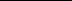 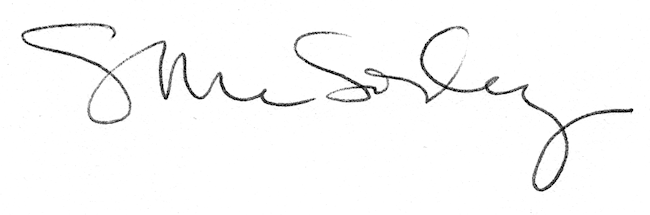 